Среда -  13   мая  2020 годаНеделя № 34Тема недели: Моя страна и ее соседиЦель: формировать представление у детей о России как о родной стране. Расширять представления детей о расположении нашей страны на карте и ее соседях.Утренняя гимнастикаhttp://dou8.edu-nv.ru/svedeniya-ob-obrazovatelnoj-organizatsii/938-dokumenty/6328-stranichka-instruktora-po-sportuОбразовательная  деятельность1. ФЭМП.Тема: Образовательная деятельность №34 Т.В.Тарунтаева, Т.И. Алиева стр.213Цель: Продолжать учить детей ориентироваться в пространстве, определяя правую и левую стороны своего тела и тела другого человека; формировать умение вычленять существенные признаки описанной ситуации; развивать умение согласовывать с партнером ритм и темп при чтении стихотворения; воспитывать умение владеть силой собственного голоса; продолжать учить рисовать по клеткам ритмично повторяющийся узор, ориентироваться на листе бумаги.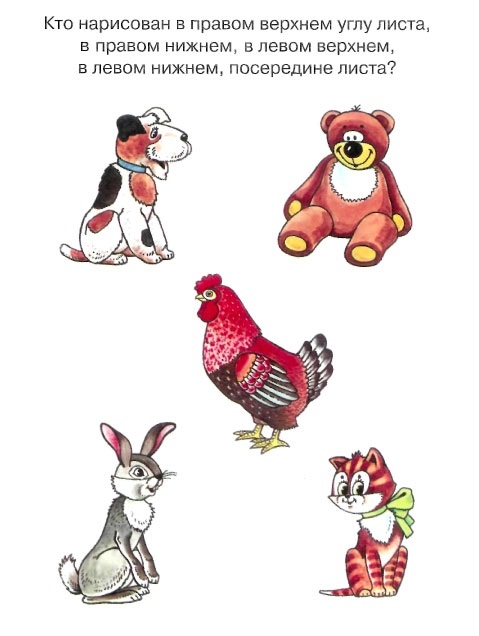 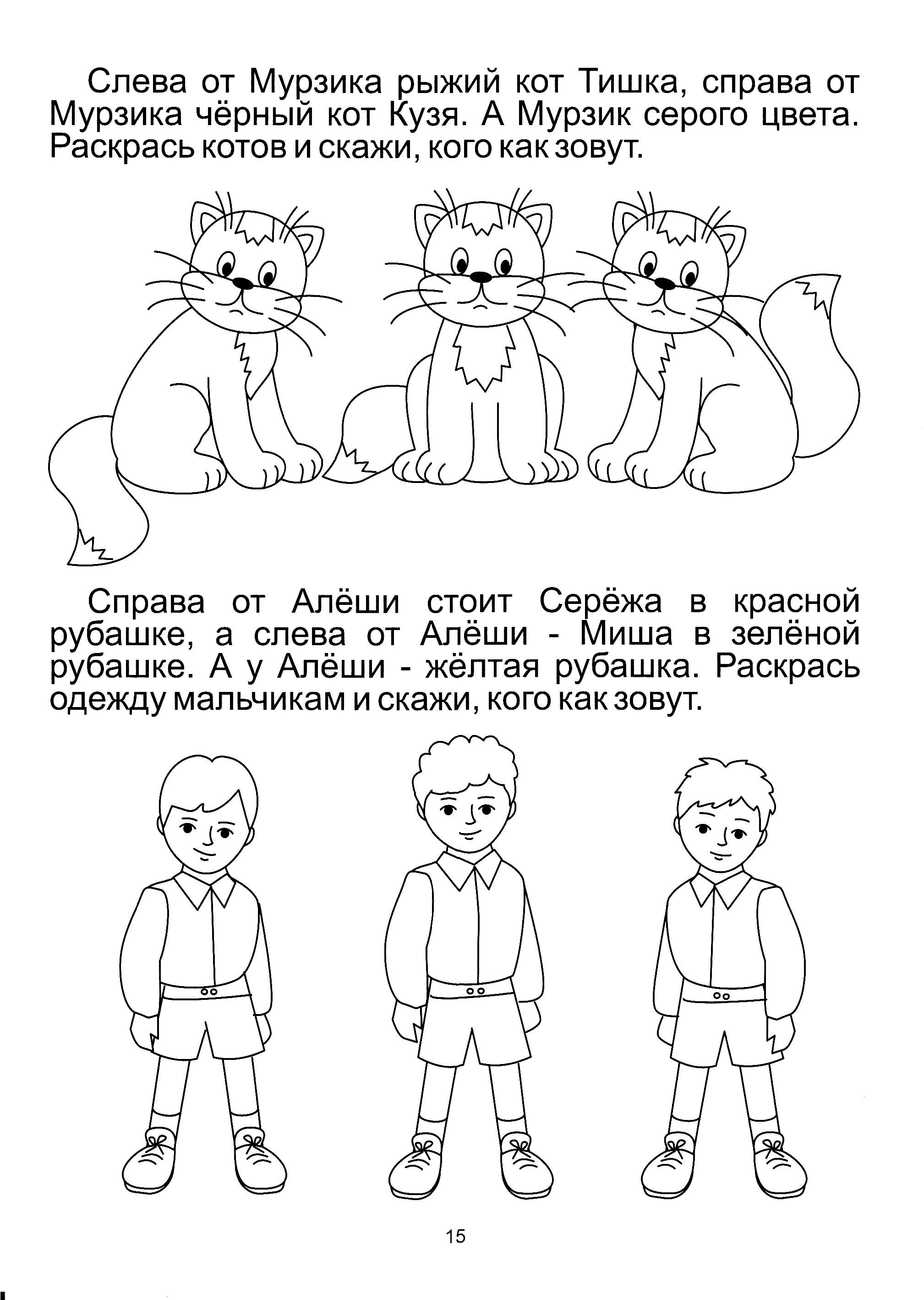 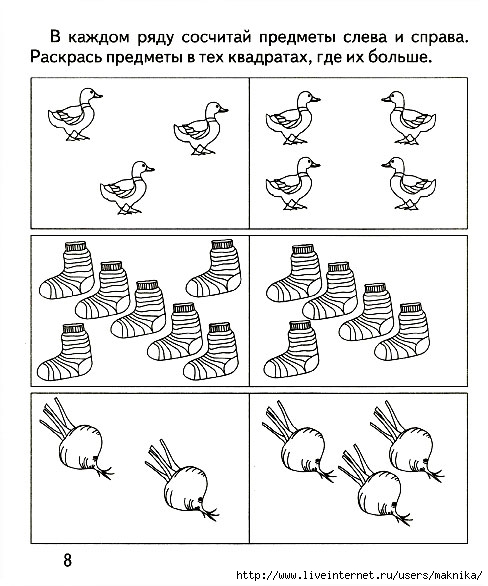 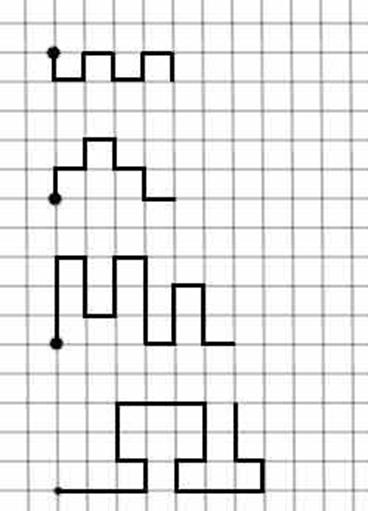 2.Физическое развитие - http://dou8.edu-nv.ru/svedeniya-ob-obrazovatelnoj-organizatsii/938-dokumenty/6328-stranichka-instruktora-po-sportu3.Художественное конструированиеТема: «Футбольный матч» Парамонова Л.А. стр.834Цель: Продолжать учить строить объекты действительности из плоскостных бумажных геометрических фигур, объединять их в тематическую, художественную композицию. Закреплять умение трудиться в коллективе. Воспитывать усидчивость.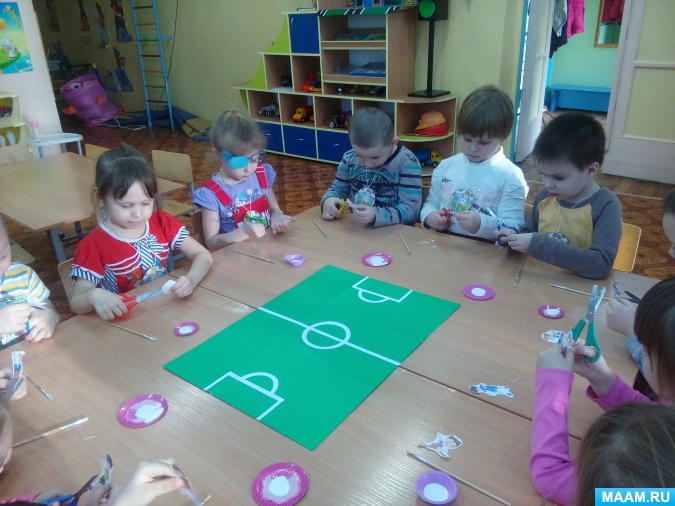 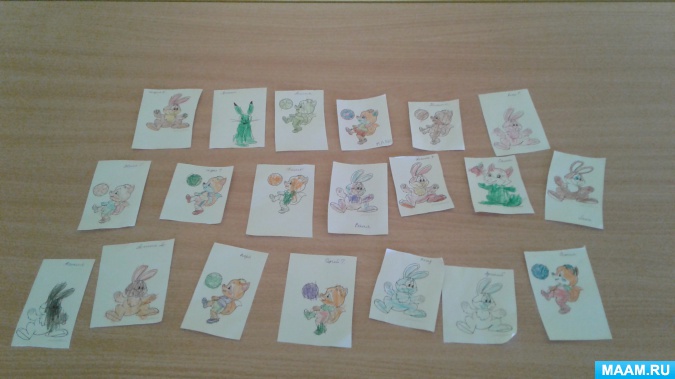 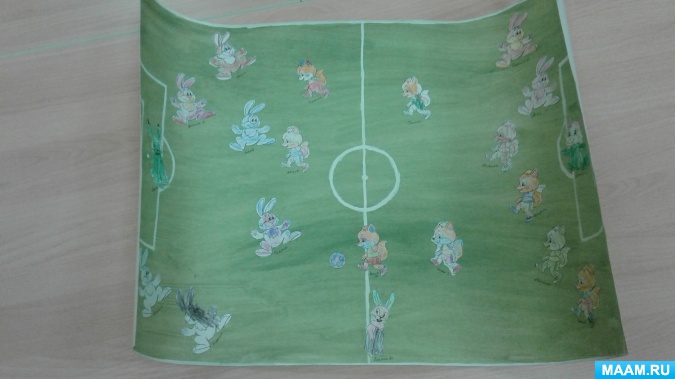 